В Челябинской области 
с 1 января 2024 года увеличены размеры региональных выплат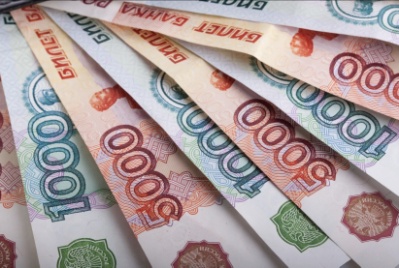 С 1 января 2024 года проиндексированы размеры выплат на 4%.Новые размеры пособий и выплат с 1 января 2024 года составляют:№ п/пНаименование выплатыРазмер 
на 2024 год Денежные выплаты на детей, переданных опекунам, приемным родителямДенежные выплаты на детей, переданных опекунам, приемным родителямДенежные выплаты на детей, переданных опекунам, приемным родителям1Денежные средства на реализацию права бесплатного проезда618,002Денежные средства на содержание ребенка в семье опекуна, приемного родителя14706,003Денежные средства на оплату подготовительных курсов по подготовке в ВУЗы5 496,004Единовременное денежное пособие по окончании пребывания под опекой и в приемной семье по достижении возраста 18 лет1267,005Денежная компенсация материального обеспечения по окончании пребывания под опекой и в приемной семье по достижении возраста 18 лет (если ребенок не продолжит обучение).54974,006Ежемесячная выплата на приобретение предметов хозяйственного обихода, личной гигиены, игр, игрушек и книг (приемные семьи).405,007Единовременная выплата на приобретение мебели (приемные семьи)38135,008Вознаграждение за воспитание приемного ребенкаБазовый размерРайонный коэффициент 1.151.21.36527,507506,639 038,0810182,90Пособие на ребенкаПособие на ребенка9Базовый размерРайонный коэффициент:      1,151,21,3318,35366,00382,00414,0010На детей военнослужащих, проходящих военную службу по призыву и детей, родители которых уклоняются от уплаты алиментовРайонный коэффициент:      1,151,21,3549,00573,00621,0011На детей одиноких матерей и детей – инвалидовРайонный коэффициент:      1,151,21,3732,00764,00828,0012На детей– инвалидов, воспитываемых одиноким трудоустроенным родителемРайонный коэффициент:      1,151,21,314 706,0016 912,0017 647,0019 118,0013Областное единовременное пособие при рождении ребенка6 614,0014Дополнительная мера социальной поддержки по оплате ЖКХ многодетным семьям 1 552,0015Областной материнский (семейный) капитал128 235,0016Ежемесячная денежная выплата, назначаемая в случае рождения второго ребенка (75 % величины прожиточного минимума на детей на 2024 год)11029,5017Ежемесячная денежная выплата, назначаемая в случае рождения третьего и (или) последующего ребенка14706,00Ежемесячные денежные выплаты отдельным категориям гражданЕжемесячные денежные выплаты отдельным категориям гражданЕжемесячные денежные выплаты отдельным категориям граждан18Ежемесячная денежная выплата ветеранам труда, ветеранам военной службы (с телефоном)1 662,0019Ежемесячная денежная выплата ветеранам труда, ветеранам военной службы (без телефона)1 451,0020Ежемесячная денежная выплата труженикам тыла1 966,0021Ежемесячная денежная выплата реабилитированным лицам и лицам, пострадавшим от политических репрессий2 205,022Ежемесячная денежная выплата ветеранам труда Челябинской области (с телефоном)1 451,0023Ежемесячная денежная выплата ветеранам труда Челябинской области (без телефона)1 239,0024Ежемесячная денежная выплата сельским специалистам1 735,0025Ежемесячное социальное пособие детям погибших участников войны1 102,00